VIVA PŮDORYS I.NPLEGENDA OTEVÍRANÍ OKEN:@ OKNO OTEVÍRAVÉ A SKLOPNÉ
(0 MEZXXENNÍ VLOŽKA - ZATEPLENÍ
@ OKNO OTEVÍRAVÉ A SKLOPNÉ
@ OKNO OTEVlRAVÉ A SKLOPNÉOKNO OTEVÍRAVÉ A SKLOPNÉPŘÍLOHA č.1 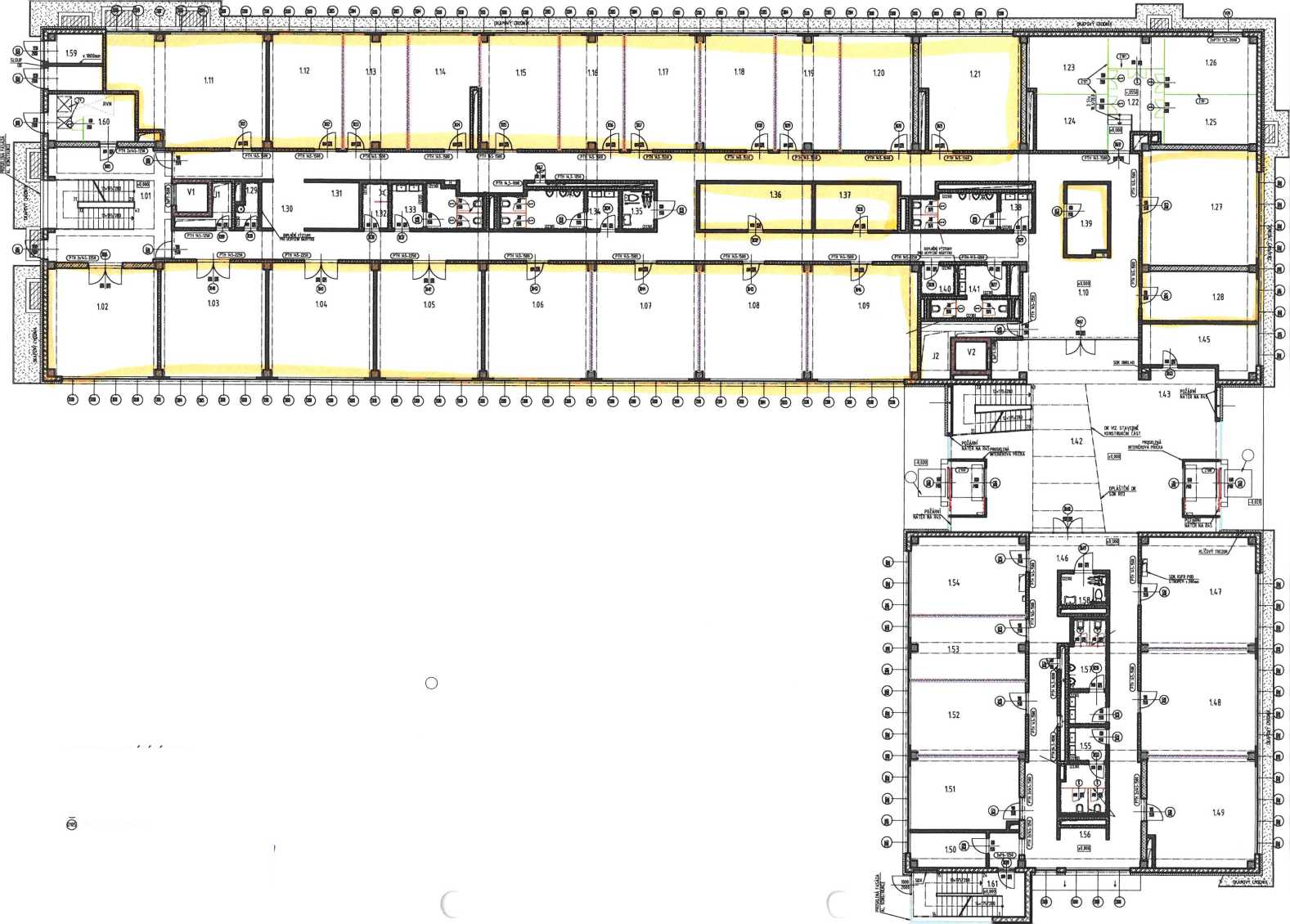 WařPůdorys 1 PP - VIVA■+■+PŘÍLOHA č.1 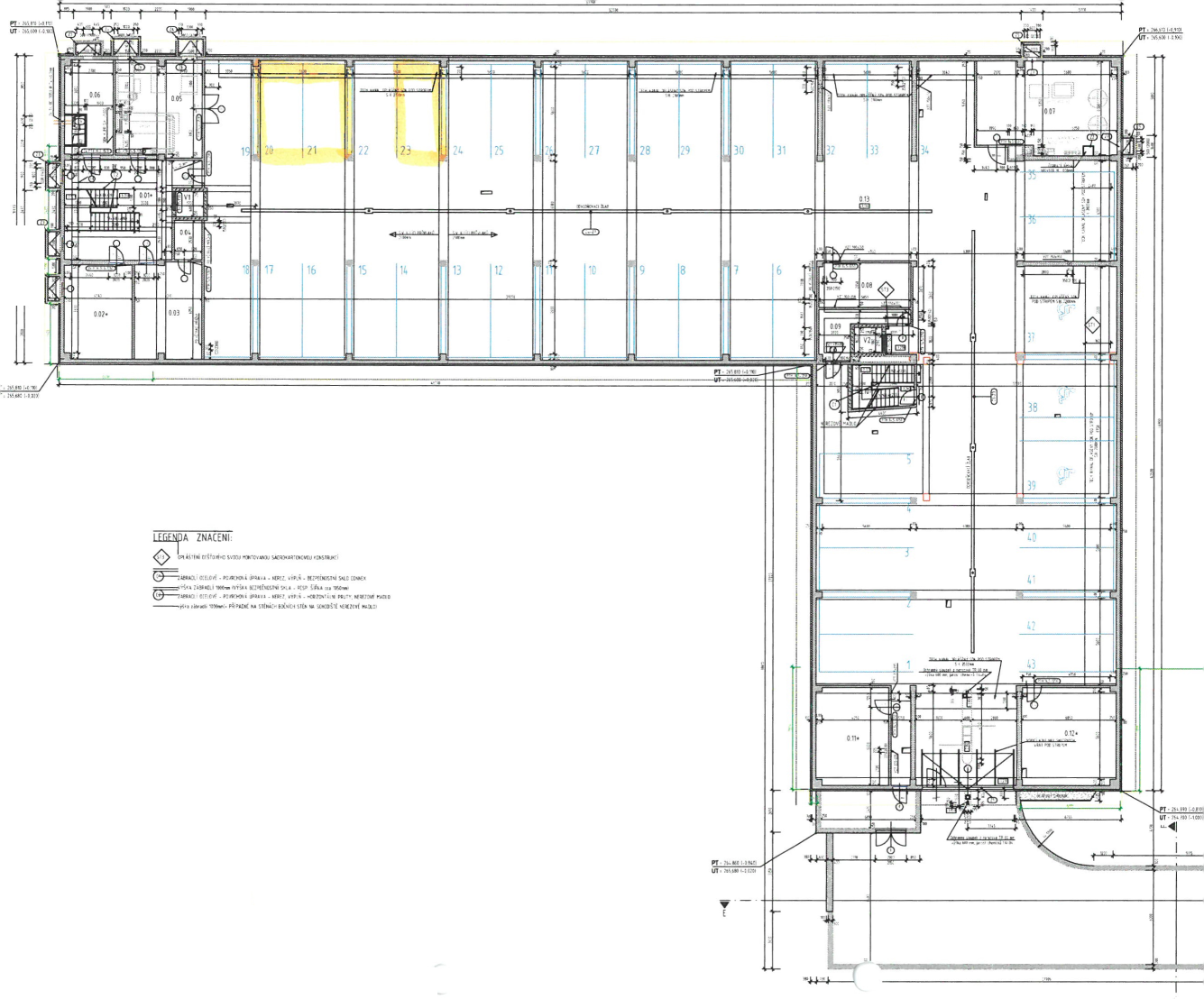 